概要电信发展顾问组（TDAG）世界电信发展大会（WTDC）筹备工作组（TDAG-WG-Prep）于2020年10月20日和11月4日举行了第四次会议，来自45个成员国和9个部门成员的102名与会者出席了会议。本次会议审议了四份文稿：澳大利亚和萨摩亚的联合文稿；英国、捷克共和国和立陶宛的多国文稿；AT&T文稿；美洲国家间电信委员会（CITEL）文稿，因此提交TDAG-WG-Prep的成员文稿数共计为12份。这12份文稿中的所有提案被汇编整合成了一份作为本次会议讨论基础的文件，其中提出了一系列关于筹备进程和大会安排的建议，包括内容、专题分会、主题和利益攸关方，并最终完成了其提交2020年11月23日TDAG会议的报告。所有建议均在本报告末尾处列出。1	引言2020年10月20日，国际电联电信发展局（BDT）主任多琳·伯格丹-马丁女士在向与会者致辞时表示，看到各成员为在TDAG会议之前完成工作而不懈努力，真是令人鼓舞。主任强调，TDAG-WG-Prep的工作对于确保定于2021年11月8日至19日在亚地斯亚贝巴（埃塞俄比亚）举行的世界电信发展大会（WTDC-21）成为一次真正有影响力和具有里程碑意义的信息通信技术（ICT）发展大会至关重要。她认为，新冠肺炎疫情（COVID-19）十分清楚地表明，与那些拥有良好网络连接的人相比，没有快速、负担得起的网络连接的人们处于非常不利的境地。她表示，“COVID-19使我们的工作方式、我们与利益攸关方的协调、接触和提供援助的方式等发生了巨大变化。疫情也让我们对我们的工作做出反思并增加了新的紧迫感，即为36亿尚未能使用互联网的人们提供安全、负担得起和有意义的连接。”她宣布，2020年11月9日 – WTDC-21整一年前 – 国际电联将启动“亚的斯亚贝巴之路行动”（Road to Addis）– 一系列旨在为WTDC-21注入动力的活动。主任告知与会者，让青年参与国际电联活动的战略也越来越具有吸引力，因此她补充说：“我们正在与青年合作 – 就像与成员和其他利益攸关方合作一样 – 以了解我们如何才能最好地与WTDC-21同时举办一次同样有影响力的青年峰会。”TDAG WTDC筹备工作组主席Santiago Reyes-Borda先生（加拿大）在回顾2020年10月19日为在美洲推出保护上网儿童导则而举行的网络研讨会时发表意见说，需要保护所有儿童，并向他们提供负担得起、可靠和安全的连接，这是使WTDC-21成为国际电联里程碑式大会的又一途径。2	关于谁应制定国际电联总体战略规划中ITU-D部分内容的联络声明与会者对TDAG战略规划和运作规划工作组（TDAG-WG-SOP）的联络声明表示欢迎，其中对墨西哥、加拿大和美国提出的多国提案表示支持，该提案提出将制定国际电联总体战略规划中ITU-D部分内容的任务分配给TDAG，不再赋予WTDC该职责。为进行这一工作，将有必要对WTDC第1号决议（2017年，布宜诺斯艾利斯，修订版）第1.8.2款和第24号决议（2014年，迪拜，修订版）的相关条款进行修订。ITU-D成员需在区域间协调会议上事先同意不在WTDC-21上处理战略规划问题。2017年之前，WTDC通常与全权代表大会在同一年举行，相互间仅隔若干月。因此，根据WTDC第1号决议第1.8.2款，WTDC负责制定国际电联战略规划草案中关于ITU-D的部分。自2017年起，WTDC在全权代表大会前一年举行。拟议修改将方便留出更多时间来制定国际电联总体战略规划中的ITU-D部分内容、改善与行动计划之间的联系、使ITU-D战略规划进程与国际电联其它两个部门 – 无线电通信部门和电信标准化部门 – 的进程保持一致，并为WTDC腾出时间来以专注于其它重点工作。3	会议文稿要点澳大利亚和萨摩亚在联合提交的文稿中表示大力支持TDAG-WG-Prep为成功举办WTDC-21而确定的工作方向，并支持阿根廷、巴西、加拿大和美国向TDAG-WG-Prep第三次会议提交的多国文稿中所含的提案。就主题而言，澳大利亚和萨摩亚提议的主题是：“将数字经济作为走向繁荣的途径”（The digital economy as a pathway to prosperity）和“共同抗击COVID：为所有人创造具有包容性和相互连接的未来”（Fighting COVID together: an inclusive and inter-connected future for all），且他们补充说，COVID-19大流行这一前所未有的挑战凸显出各国团结起来应对这一挑战的必要性，并将ITU-D置于找出长期解决方案的核心位置，从而使弱势或服务不足的群体或区域不被抛在后面。英国、捷克共和国和立陶宛的多国文稿提议将“重建更美好家园：弥合数字鸿沟”（Building Back Better: Bridging the Digital Divide）作为WTDC-21的总主题，同时重申了英国和立陶宛早些时候向TDAG-WG-Prep第三次会议提出的提案。在谈到对高级别会议予以重新思考的问题时，英国、捷克共和国和立陶宛在其文稿中表示，虽然确保高级别发言者有机会参加WTDC很重要，但需要改变现有的一系列一个接一个发言者进行固定发言的形式。因此，这些国家提议，高级别会议的发言者应通过嘉宾讨论或圆桌讨论，围绕与数字鸿沟有关的关键主题和议题相互对话，目的是增强弥合这些鸿沟的政治意愿和承诺。澳大利亚和萨摩亚支持早些时候关于高级别会议的提案，美国AT&T公司也是如此。上述两国注意到WTDC-17期间遇到的时间限制问题，因此表示支持电信发展局（BDT）提交TDAG-WG-Prep第三次会议理念说明中的建议，即将大会的高级别会议和会外活动改为“伙伴关系会议”。他们指出，这将为ITU-D利益攸关方之间的互动提供机会，以讨论相关专题问题以及如何产生能够有效针对特定需求领域的发展项目。AT&T提议，将高级别会议和政策性发言更新为以圆桌会议和嘉宾讨论为特色的“发展分会”，将有益于成员国和其他利益攸关方团体的高级别代表能够围绕与电信/ICT和发展有关的最紧迫问题进行互动讨论，并分享经验教训和最佳做法。AT&T表示支持拟议的青年峰会，同时认识到该峰会可以在激发年轻人对电信/ICT的兴趣方面发挥重要作用。阿根廷、巴西、加拿大和美国的多国文稿以及CITEL文稿中提议的黑客马拉松将为青年获得数字技能和帮助应对全球或地方发展挑战提供一次“动手实践”机会。AT&T表示，如果同意举行黑客马拉松，则该公司期待为支持这项努力提供帮助。美洲国家间电信委员会（CITEL）提交的文稿提出了与阿根廷、巴西、加拿大和美国提交TDAG-WG-Prep第三次会议的多国文稿相同的提案。同这些国家一样，CITEL强调WTDC-21应创造一种以行动为导向的环境，各利益攸关方之间进行互动对话，以期对现有的障碍达成共识并推进有效、可持续和创新的解决方案，以扩大世界各地，特别是发展中国家的连通性。为实现这一目的，WTDC-21的结构和内容应按照解决各区域关键电信/ICT发展问题的方式加以设计和确定。4	讨论4.1	主题主题是人们对一项活动的第一印象。与会者一致认为，WTDC-21的主题必须引人注目，易于记忆。该主题还必须新颖独特、具有包容性和有吸引力，并符合大会的宗旨和目标。主题必须言简意赅，以便能够方便容易地翻译为国际电联的其他五种正式语文，并突出整个大会的重点。与会者承认，许多讨论，特别是围绕COVID-19的讨论，都是关于连接未连接人群和将WTDC作为真正弥合数字鸿沟的机会进行的。他们还注意到，主任在许多会议上提出了连接尚未连接人群重要性的令人信服的论点，因此可取的做法是在主题中保留这一措辞。另一方面，“重建更美好家园”（building back better）这一短语暗示着每个人都已实现正常连接，且该短语也给人一种这样的印象，即对此前构建不当的事物予以重建。有鉴于此，该短语最终被弃用。与会者注意到，ITU-D第1和第2研究组也在进行有关主题的讨论，为TDAG WTDC决议、宣言和主题重点工作组（TDAG-WG-RDTP）提供输入意见。这些研究组建议，“数字化转型促进实现可持续发展目标”（Digital transformation for SDGs）或“数字化转型促进发展”（digital transformation for development）应成为《世界电信发展大会宣言》中有关主题的初步提案，同时强调该主题可促进数字经济的发展，并在当前全球形势下（如COVID-19）为所有人提供数字信息产品和服务。然而，只有在2018-2021年研究期的最后会议上才能就这些初步提案做出决定。ITU-D第2研究组计划于2021年3月15-19日举行会议，ITU-D第1研究组计划于2021年3月22-26日举行会议。然后，TDAG-WG-RDTP将为定于2021年5月举行的TDAG会议提出最终提案。一些与会者认为，数字化转型促进发展的主题过于笼统，不会真正吸引人们的注意力，因为这一主题没有传达出大会的明确目的。有人强调，主题必须与外部世界产生良好的共鸣，例如，来自开发机构或开发银行的、其工作与数字鸿沟有关的人们会立即体会到关于弥合数字鸿沟的主题与其工作的相关性。因此，主题应合理具体，其重点应是纯粹的发展，以免误导行业和其他利益攸关方。最后，会议将“连接未连接人群以实现可持续发展”（Connecting the unconnected to achieve sustainable development）视为主题，但告诫各方，TDAG可能希望根据TDAG-WG-RDTP的发展情况重新审视这一主题。与此同时，TDAG-WG-Prep将向TDAG-WG-RDTP发出一份旨在协调主题的联络声明，因为即使TDAG-WG-Prep具有确定大会主题的职责，但两个工作组之间的协调亦是重要和必要的。一个成员国提议将“ICT的复原力促进建设更美好的未来”（ICT resilience for a better future）作为供审议的可能备选方案，并强调指出，虽然连接未连接人群是优先主题之一，但这是一个原有（但也是新的）目标。WTDC-21的主题应反映当前的挑战，如抗击新型冠状病毒和ICT在这场斗争中的作用。WTDC-21应尽可能反映我们时代的全球性挑战，以吸引所有利益攸关方，且主题也应体现出创新精神。4.2	区域间协调会议（IRM）所有与会者均同意，最好召开区域间协调会议（IRM），以改进筹备进程，取得实实在在的成果，并在WTDC之前就某些问题达成共识和协议，但这些会议必须有明确确定的形式和一目了然的议程。TDAG-WG-Prep就这两点的建议达成了共识。然而，仍有一个问题悬而未决，即出席IRM是否应受到限制，如是，那么每个区域应有多少代表出席，因为在这一点上仍然存在意见分歧。大多数与会者认为，IRM应向所有感兴趣的ITU-D成员开放，因为这将促进透明度、包容性和充分的意见交流，发出WTDC是开放的大会这一明确信号。其他与会者表达了类似的观点，但建议从实际角度出发，如果一次IRM吸引大量与会者（例如500人），则就应出台相关机制来确保会议的有效性和高效率，其中一个办法是限制发言人数。有代表给出了理事虚拟磋商（会议）的例子，其中每个代表团可发言的人数限为三人。另一种观点认为，IRM应是听取每个区域区域性电信组织（RTO）意见的场所。每一RTO都代表了它所开展的工作、它所同意的问题和挑战。有人认为，从这一意义上说，只有区域性组织的代表才能在IRM上发言，以反映对他们给予提名的组织的观点。提出这一提案的相关方强调，如果想法是举行更广泛的会议并进行公开讨论，那么形式应当是全球发展论坛，而非IRM。作为前进方向，会议鼓励RTO间进行相互协商，并向TDAG提出它们对出席IRM问题的看法。各方需要就这一问题做出明确决定。5	关于WTDC筹备进程的建议请参阅本组提交TDAG-20/3的报告：TDAG-20/3/5号文件。6	关于大会安排的建议，包括内容、专题分会、主题和利益攸关方请参阅本组提交TDAG-20/3的报告：TDAG-20/3/5号文件。7	结论TDAG-WG-Prep将向2020年11月23日的TDAG会议提交其最后报告以及这些建议，以供审议和批准。主席感谢所有与会者积极参加各次会议并感谢他们的协商一致精神和出色工作。他还感谢秘书处在各次会议的整个会议期间提供的所有支持和协助。______________电信发展顾问组世界电信发展大会筹备工作组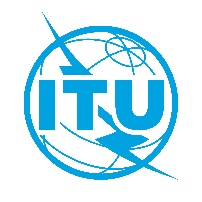 2020年10月20日，虚拟会议电信发展顾问组世界电信发展大会筹备工作组2020年10月20日，虚拟会议电信发展顾问组世界电信发展大会筹备工作组2020年10月20日，虚拟会议文件 TDAG-WG-Prep/26-C2020年11月23日原文：英文来源：电信发展顾问组（TDAG）世界电信发展大会（WTDC）筹备工作组主席电信发展顾问组（TDAG）世界电信发展大会（WTDC）筹备工作组主席标题：TDAG WTDC筹备工作组会议报告，2020年10月20日和11月4日TDAG WTDC筹备工作组会议报告，2020年10月20日和11月4日